Nom : Halley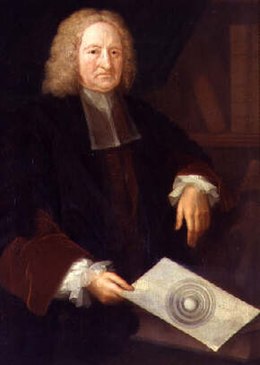 Nom complet : Edmond HalleyNationalité : Britannique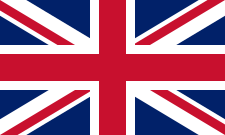 Période de temps : 1656-1742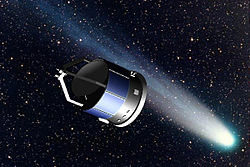 Découverte : comète